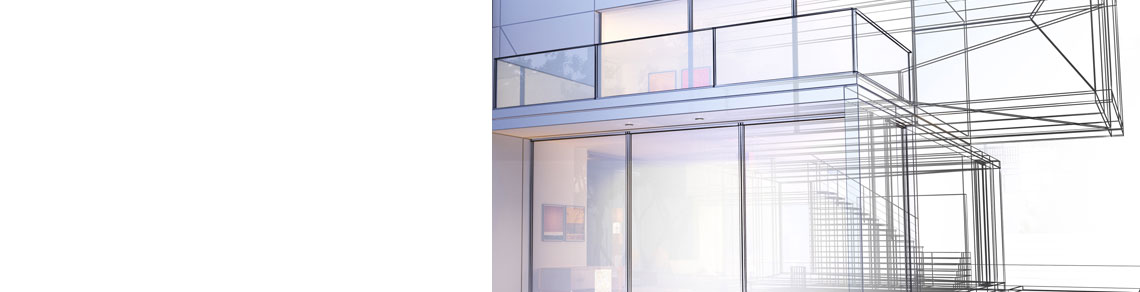 Revit Modeler/ DraughtsmanANSHAD  Email: anshad.377838@2freemail.com   Ph: C/o 971501685421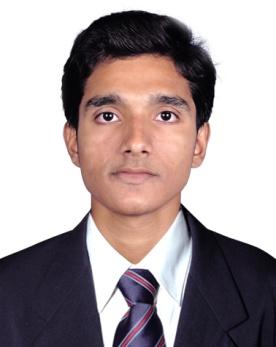 Location     : Dubai, UAEEducation   : Diploma in Civil EngineeringExperience :  2 Year and 9 monthsPassport Date of Issue: 20/02/2015      Date of Expiry: 19/02/2025Managerial SkillsInvolved in projects from evaluation, conception and completionExcellent interpersonal , collaboration, and problem solving skills combined with excellent written and verbal communication skillStrong understanding of software to develop drawings and supervise drawing teamQuick learner and team player
Technical SkillsModeling Tools: Autodesk Revit, Autodesk 3D s Max, Sketchup.Drafting: AutoCAD 2016Structural Design: STAAD Pro V8i, eTabs 2016Surveying Drawing: LISCADEXPERIENCESEDUCATIONDiploma in Civil Engineering						                        2015Board of Technical Education, KeralaLANGUAGES KNOWNApril 2017 To January 2018Company : Derive Design and Build Solutions, India Position   : BIM ModelerDuties: Modeling and drawing preparation in Autodesk Revit, Structural drafting and detailing, modeling and design  of structure in STAAD and eTabsMain Projects Involved: Robotic car parking unit in IndiaCantilever Space truss for convention CentreSteel container building in OmanMetro Staging in VyttilaDuties: Modeling and drawing preparation in Autodesk Revit, Structural drafting and detailing, modeling and design  of structure in STAAD and eTabsMain Projects Involved: Robotic car parking unit in IndiaCantilever Space truss for convention CentreSteel container building in OmanMetro Staging in VyttilaJuly 2016 To March 2017Company :  Associated Constructions, IndiaPosition    : CAD EngineerDuties: Modeling of building using Revit architecture, preparing working drawings of various commercial and residential building. Rendering views as per client requirement.Duties: Modeling of building using Revit architecture, preparing working drawings of various commercial and residential building. Rendering views as per client requirement.Duties: Modeling of building using Revit architecture, preparing working drawings of various commercial and residential building. Rendering views as per client requirement.July 2015 To June  2016Company :  Associated Constructions, IndiaPosition    : Jr. CAD DraftsmanDuties: Preparing architectural drawings of various commercial and residential building, documentation.BeginnerIntermediateExpertEnglishArabicArabicHindiTamilMalayalam